14 maart 2012Bestrijding van de eikenprocessierups met XenTariTijdig starten belangrijkAfgelopen seizoen is de eikenprocesierups weer verder uitgebreid in Nederland. Gemeentelijke en provinciale overheden zijn actief om de overlast dit seizoen in de publieke ruimte te beperken en om uitbreiding van de plaag te voorkomen. Op diverse manieren kan de rups worden bestreden. De biologische bestrijding van de eikenprocessierups (Thaumetopoea processionea) in een vroeg stadium met XenTari s een effectieve methode is om de overlast in de daaropvolgende periode te beperken. 

Reeds een lage hoeveelheid van de Bacillus die in XenTari zit, is effectief tegen de jonge rupsen. Oudere rupsen zijn moeilijker te bestrijden omdat de rupsen dan veel meer blad moeten eten om voldoende Bacillus binnen te krijgen. 

Wat is XenTari? 
XenTari is een Bacillus thuringiensis preparaat (Bt) op basis van een aizawai-stam. In XenTari zitten toxinen die als ze in het darmkanaal van rupsen terecht komen geactiveerd worden waardoor het darmkanaal van de rups onherstelbaar beschadigd wordt. Bacillus thuringiensis komt van nature voor in de bodem. 

XenTari is breed toegelaten in de Nederlandse land- en tuinbouw en mag ook worden toegepast in de biologische teelt van land- en tuinbouwproducten. XenTari is ook toegelaten in het openbaar groen en de bosbouw en mag derhalve ook worden toegepast in de openbare ruimte voor de bestrijding van bijvoorbeeld de eikenprocessierups. Gezien het selectieve karakter (alleen rupsen worden bestreden) en de veiligheid voor nuttige insecten is XenTari uitermate geschikt om in de openbare ruimte toe te passen.

Wanneer spuiten? 
XenTari kan het beste worden ingezet vlak na het begin van de bladvorming als de rupsen van het jonge blad gaan eten. Door het eten van het bespoten blad wordt het maagdarmkanaal van de rups aangetast en sterft de rups. Door vroeg in te grijpen met XenTari wordt de populatie al in een jong stadium bestreden en wordt voorkomen dat veel rupsen zich kunnen ontwikkelen tot het schadelijke stadium waarbij de brandharen aanwezig zijn. Deze komen namelijk pas na de derde vervelling te voorschijn. 

Juist deze brandharen veroorzaken de overlast en de risico’s voor de volksgezondheid. Vanaf het verschijnen van voldoende blad aan de bomen tot ongeveer ruim een maand na de start van de bespuitingen is spuiten Met XenTari een hele effectieve methode om overlast door de eikenprocessierups te voorkomen. Daarna zijn zuigen en branden effectieve methodes.

Aandachtspunten bij toepassing XenTari? 
Voor een goede en snelle opname is het belangrijk dat de rupsen actief zijn. De temperatuur speelt hier een belangrijke rol bij. Bij hogere temperaturen zal de opname beter en sneller zijn dan
bij lagere temperaturen. Het gaat dan vooral om de temperatuur van het hout en de bladeren en minder om de luchttemperatuur. Een frisse voorjaarsdag met een zonnetje zorgt voor een goede opwarming van het gewas en is gunstig voor de activiteit van de rupsen. 

Door UV en regen verdwijnt XenTari weer van de bomen. Toepassing kort voor een regenbui bij lage temperaturen is minder gunstig voor een goede opname door de rupsen. Indien mogelijk moet de toepassing bij deze omstandigheden worden uitgesteld om tegenvallende resultaten te voorkomen.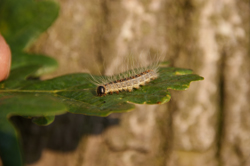 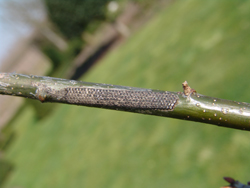 